Lekcja 		25.05.2020Temat: Nazwy wydarzeń sportowych w j. niemieckim.Sportveranstaltungen – wydarzenia sportowedie Olympischen Spiele – igrzyska olimpijskie die olympischen Winterspiele – zimowe igrzyska olimpijskiedas Formel-1-Rennen – wyścig formuły 1die Basketball- Europameisterschaft - mistrzostwa Europy w koszykówcedie Basketball- Weltmeisterschaft - mistrzostwa świata w koszykówceWeltcup im Skispringen - Puchar Świata w skokach narciarskichNapisz po niemiecku swoje ulubione wydarzenie sportowe………………………………………………………………….Lekcja 	28.05.2020Temat: Trofea sportowe w j. niemieckim.Sporttrophäen – trofea sportowedie Urkunde - certyfikat die Bronzemedaille – medal brązowy die Silbermedaille – medal srebrnydie Goldmedaille  - medal złotyPokoloruj i podpisz w j. niemieckim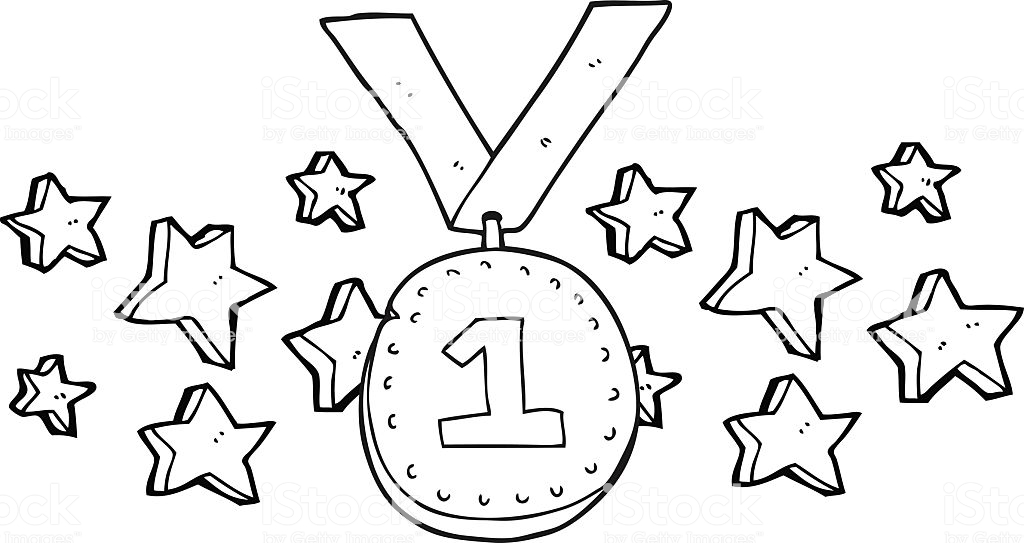 …………………………………………………………………………………………………………………………………………………Lekcja 		29.05.2020Temat: Pory roku w j. niemieckimPory roku po niemiecku – listaFrühling – wiosna
Sommer – lato
Herbst – jesień
Winter – zimaKażda nazwa pory roku w języku niemieckim ma rodzaj męski (der).der Frühling – wiosna
der Sommer – lato
der Herbst – jesień
der Winter – zimaPrzykładowe zastosowanie słówek:Es ist Frühling jetzt. – Teraz jest wiosna.Ich liebe Winter. – Kocham (uwielbiam) zimę.Im Winter gehe ich Skifahren. – W zimę jeżdżę na nartach.Im Herbst blätter fallen. – Jesienią liście opadają.Im Sommer gibt es viel Sonnenschein. – W lecie jest dużo słońca.Słuchaj i powtarzajhttps://www.youtube.com/watch?v=VqjZxh3hThEPokoloruj i podpisz w j. niemieckim…………………………………………………………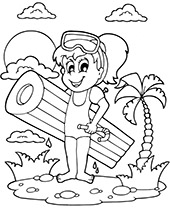 Rozwiązane zadania proszę przesłać na emalia: bogumilaszt@gmail.comDrodzy  rodzice - proszę przypilnować dziecko, aby zadania zostały zrobione i proszę pomóc i zachęcić dziecko do jego wykonania. 